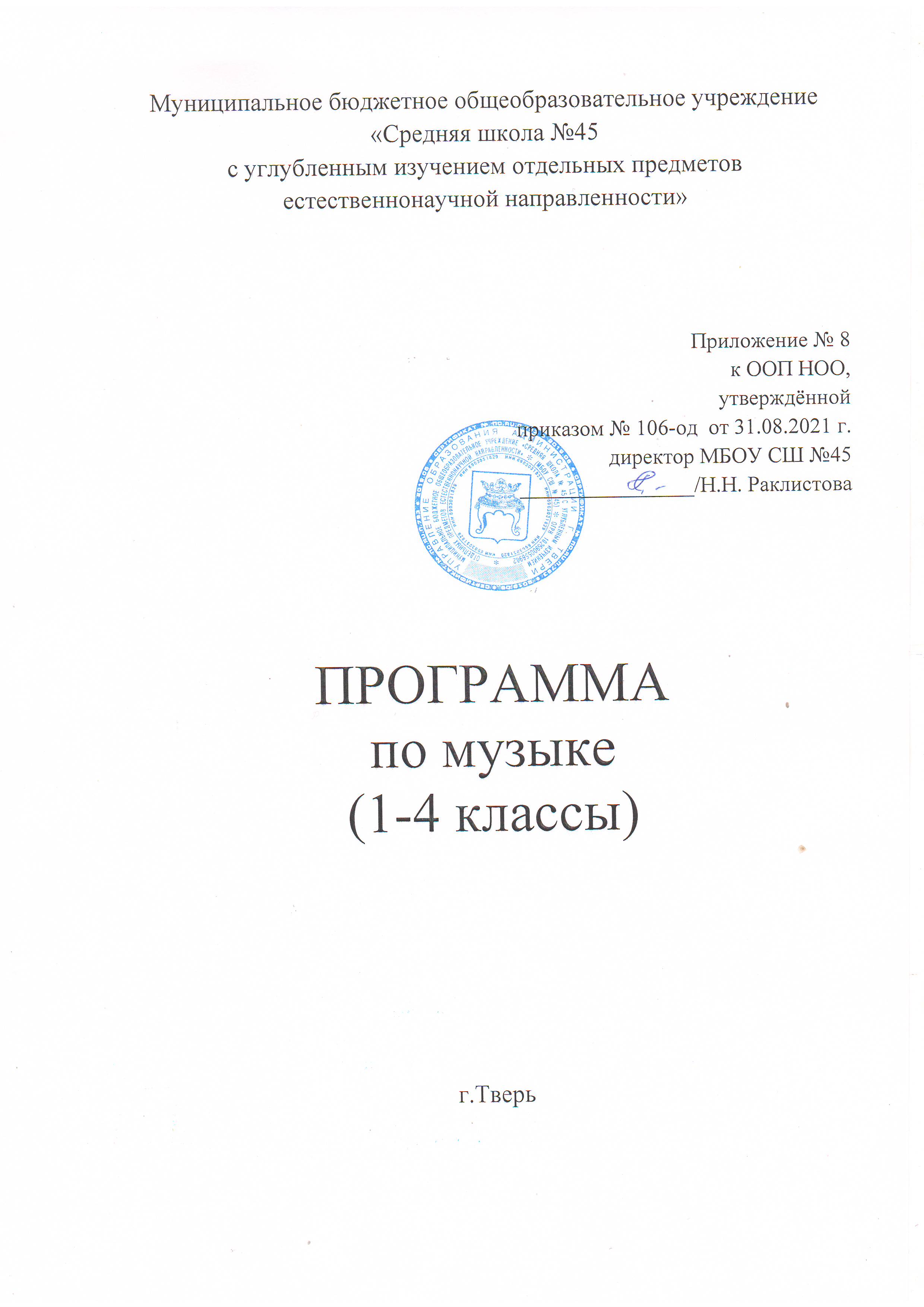 1. Планируемые  результаты освоения учебного предметаЛичностные результатыотражаются в индивидуальных качественных свойствах учащихся, которые они должны приобрести в процессе освоения учебного предмета «Музыка»:— чувство гордости за свою Родину, российский народ и историю России, осознание своей этнической и национальной принадлежности на основе изучения лучших образцов фольклора, шедевров музыкального наследия русских композиторов, музыки Русской православной церкви, различных направлений современного музыкального искусства России;– целостный, социально ориентированный взгляд на мир в его органичном единстве и разнообразии природы, культур, народов и религий на основе сопоставления произведений русской музыки и музыки других стран, народов, национальных стилей;– умение наблюдать за разнообразными явлениями жизни и искусства в учебной и внеурочной деятельности, их понимание и оценка – умение ориентироваться в культурном многообразии окружающей действительности, участие в музыкальной жизни класса, школы и др.;– уважительное отношение к культуре других народов; сформированность эстетических потребностей, ценностей и чувств;– развитие мотивов учебной деятельности и личностного смысла учения; овладение навыками сотрудничества с учителем и сверстниками;– ориентация в культурном многообразии окружающей действительности, участие в музыкальной жизни класса, школы, города и др.;– формирование этических чувств доброжелательности и эмоционально-нравственной отзывчивости, понимания и сопереживания чувствам других людей;– развитие музыкально-эстетического чувства, проявляющего себя в эмоционально-ценностном отношении к искусству, понимании его функций в жизни человека и общества.Метапредметные результатыхарактеризуют уровень сформированности универсальных учебных действий учащихся, проявляющихся в познавательной и практической деятельности:– овладение способностями принимать и сохранять цели и задачи учебной деятельности, поиска средств ее осуществления в разных формах и видах музыкальной деятельности;– освоение способов решения проблем творческого и поискового характера в процессе восприятия, исполнения, оценки музыкальных сочинений;– формирование умения планировать, контролировать и оценивать учебные действия в соответствии с поставленной задачей и условием ее реализации в процессе познания содержания музыкальных образов; определять наиболее эффективные способы достижения результата в исполнительской и творческой деятельности;– продуктивное сотрудничество (общение, взаимодействие) со сверстниками при решении различных музыкально-творческих задач на уроках музыки, во внеурочной и внешкольной музыкально-эстетической деятельности;– освоение начальных форм познавательной и личностной рефлексии; позитивная самооценка своих музыкально-творческих возможностей;– овладение навыками смыслового прочтения содержания «текстов» различных музыкальных стилей и жанров в соответствии с целями и задачами деятельности;– приобретение умения осознанного построения речевого высказывания о содержании, характере, особенностях языка музыкальных произведений в соответствии с задачами коммуникации;– формирование у младших школьников умения составлять тексты, связанные с размышлениями о музыке и личностной оценкой ее содержания, в устной и письменной форме;– овладение логическими действиями сравнения, анализа, синтеза, обобщения, установления аналогий в процессе интонационно-образного и жанрового, стилевого анализа музыкальных сочинений и других видов музыкально-творческой деятельности;– умение осуществлять информационную, познавательную и практическую деятельность с использованием различных средств информации и коммуникации (включая цифровые образовательные ресурсы, мультимедийные презентации и т. п.).Предметные результатыизучения музыки отражают опыт учащихся в музыкально-творческой деятельности:– формирование представления о роли музыки в жизни человека, в его духовно-нравственном развитии;– формирование общего представления о музыкальной картине мира;– знание основных закономерностей музыкального искусства на примере изучаемых музыкальных произведений;– формирование основ музыкальной культуры, в том числе на материале музыкальной культуры родного края, развитие художественного вкуса и интереса к музыкальному искусству и музыкальной деятельности;– формирование устойчивого интереса к музыке и различным видам (или какому-либо виду) музыкально-творческой деятельности;– формирование устойчивого интереса к музыке и различным видам (или какому-либо виду) музыкально-творческой деятельности;– умение воспринимать музыку и выражать свое отношение к музыкальным произведениям;– умение эмоционально и осознанно относиться к музыке различных направлений: фольклору, музыке религиозной традиции, классической и современной; понимать содержание, интонационно-образный смысл произведений разных жанров и стилей;– умение воплощать музыкальные образы при создании театрализованных и музыкально-пластических композиций, исполнении вокально-хоровых произведений, в импровизациях.В результате изучения музыки выпускник научится:•  воспринимать музыку различных жанров, размышлять о музыкальных произведениях как способе выражения чувств и мыслей человека, эмоционально, эстетически откликаться на искусство, выражая своё отношение к нему в различных видах музыкально-творческой деятельности;• ориентироваться в музыкально-поэтическом творчестве, в многообразии музыкального фольклора России, в том числе родного края, сопоставлять различные образцы народной и профессиональной музыки, ценить отечественные народные музыкальные традиции;•  соотносить выразительные и изобразительные интонации, узнавать характерные черты музыкальной речи разных композиторов, воплощать особенности музыки в исполнительской деятельности на основе полученных знаний;• общаться и взаимодействовать в процессе ансамблевого, коллективного (хорового и инструментального) воплощения различных художественных образов.•   исполнять музыкальные произведения разных форм и жанров (пение, драматизация, музыкально-пластическое движение, инструментальное музицирование, импровизация и др.);•   определять виды музыки, сопоставлять музыкальные образы в звучании различных музыкальных инструментов, в том числе и современных электронных;•  оценивать и соотносить музыкальный язык народного и профессионального музыкального творчества разных стран мира.•  воплощать художественно-образное содержание и интонационно-мелодические особенности профессионального и народного творчества (в пении, слове, движении, играх, действах и др.).•  наблюдать за процессом и результатом музыкального развития на основе сходства и различий интонаций, тем, образов и распознавать художественный смысл различных форм построения музыки;•   реализовывать собственные творческие замыслы в различных видах музыкальной деятельности (в пении и интерпретации музыки, игре на детских элементарных музыкальных инструментах, музыкально-пластическом движении и импровизации);•   использовать систему графических знаков для ориентации в нотном письме при пении простейших мелодий;• владеть певческим голосом как инструментом духовного самовыражения и участвовать в коллективной творческой деятельности при воплощении заинтересовавших его музыкальных образов.·   узнавать изученные музыкальные произведения и называть имена их авторов;·   определять на слух основные жанры музыки (песня, танец и марш);·   определять и сравнивать характер, настроение и средства музыкальной выразительности (мелодия, ритм, темп, тембр, динамика) в музыкальных произведениях (фрагментах);·   передавать настроение музыки и его изменение: в пении, музыкально-пластическом движении, игре на музыкальных инструментах; ·   исполнять в хоре вокальные произведения с сопровождением и без сопровождения, одноголосные и с элементами двухголосия;·   исполнять несколько народных и композиторских песен (по выбору учащегося);· использовать приобретенные знания и умения в практической деятельности и повседневной жизни;· восприятия художественных образцов народной, классической и современной музыки;·  исполнения знакомых песен;·  участия в коллективном пении;·  музицирования на элементарных музыкальных инструментах;·  передачи музыкальных впечатлений пластическими, изобразительными средствами и др.2. Содержание  учебного предмета.Основное  содержание образования в примерной программе  представлено следующими содержательными линиями: «Музыка как вид искусства», «Музыкальный образ и музыкальная драматургия», «Музыка в современно мире: традиции и инновации». Предлагаемые содержательные линии ориентированы на сохранение преемственности  с курсом музыки в начальной школе. Музыка в жизни человека.	Истоки возникновения музыки. Рождение музыки как естественное проявление человеческого состояния. Звучание окружающей жизни, природы, настроений, чувств и характера человека.	Обобщённое представление об основных образно-эмоциональных сферах музыки и о многообразии музыкальных жанров и стилей. Песня, танец, марш и их разновидности. Песенность, танцевальность, маршевость. Опера, балет, симфония, концерт, сюита, кантата, мюзикл.         Отечественные народные музыкальные традиции. Творчество народов России. Музыкальный и поэтический фольклор: песни, танцы, действа, обряды, скороговорки, загадки, игры-драматизации. Историческое прошлое в музыкальных образах. Народная и профессиональная музыка. Сочинения отечественных композиторов о Родине. Духовная музыка в творчестве композиторов.Основные закономерности музыкального искусства.	Интонационно образная природа музыкального искусства. Выразительность и изобразительность в музыке. Интонация как озвученное состояние, выражение эмоций и мыслей человека.	Интонации музыкальные и речевые. Сходство и различие. Интонация — источник музыкальной речи. Основные средства музыкальной выразительности (мелодия, ритм, темп, динамика, тембр, лад и др.).	Музыкальная речь как способ общения между людьми, её эмоциональное воздействие. Композитор — исполнитель — слушатель. Особенности музыкальной речи в сочинениях композиторов, её выразительный смысл. Нотная запись как способ фиксации музыкальной речи. Элементы нотной грамоты.	Развитие музыки — сопоставление и столкновение чувств и мыслей человека, музыкальных интонаций, тем, художественных образов. Основные приёмы музыкального развития (повтор и контраст).	Формы построения музыки как обобщённое выражение художественно-образного содержания произведений. Формы одночастные, двух- и трёхчастные, вариации, рондо и др.Музыкальная картина мира.Интонационное богатство музыкального мира. Общие представления о музыкальной жизни страны. Детские хоровые и инструментальные коллективы, ансамбли песни и танца. Выдающиеся исполнительские коллективы (хоровые, симфонические). Музыкальные театры. Конкурсы и фестивали музыкантов. Музыка для детей: радио- и телепередачи, видеофильмы, звукозаписи (CD, DVD).	Различные виды музыки: вокальная, инструментальная; сольная, хоровая, оркестровая. 	Певческие голоса: детские, женские, мужские. Хоры: детский, женский, мужской, смешанный.	 Музыкальные инструменты.	 Оркестры: симфонический, духовой, народных инструментов. Народное и профессиональное музыкальное творчество разных стран мира. Многообразие этнокультурных, исторически сложившихся традиций. Региональные музыкально-поэтические традиции: содержание, образная сфера и музыкальный язык.Музыка вокруг нас.Музыка и ее роль в повседневной жизни человека. Песни, танцы и марши — основа многообразных жизненно-музыкальных впечатлений детей. Музыкальные инструменты.Музыка и ты.Музыка в жизни ребенка. Своеобразие музыкального произведения в выражении чувств человека и окружающего его мира. Интонационно-осмысленное воспроизведение различных музыкальных образов. Россия — Родина моя.Музыкальные образы родного края. Песенность как отличительная черта русской музыки. Песня. Мелодия. Аккомпанемент.Мелодия — душа музыки. Песенность музыки русских композиторов. Лирические образы в романсах и картинах русских композиторов и художников. Образы Родины, защитников Отечества в различных жанрах музыки.Общность интонаций народной музыки и музыки русских композиторов. Жанрынародных песен, их интонационно-образные особенности. Лирическая и патриотическая темы в русской классике. День, полный событий.	Мир ребенка в музыкальных интонациях, образах. Детские пьесы П. Чайковского и С. Прокофьева. Музыкальный материал — фортепиано.Выразительность и изобразительность в музыке разных жанров и стилей. Портрет в музыке. «В краю великих вдохновений...». Один день с А. Пушкиным. Музыкально-поэтические образы.О России петь — что стремиться в храм.Колокольные звоны России. Святые земли Русской. Праздники Православной церкви. Рождество Христово. Молитва. Хорал.Древнейшая песнь материнства. Образ матери в музыке, поэзии, изобразительном искусстве. Образ праздника в искусстве. Вербное воскресенье. Святые земли Русской.Святые земли Русской. Праздники Русской православной церкви. Пасха. Церковные песнопения: стихира, тропарь, молитва, величание.Гори, гори ясно, чтобы не погасло!Мотив, напев, наигрыш. Оркестр русских народных инструментов. Вариации в русской народной музыке. Музыка в народном стиле. Обряды и праздники русского народа: проводы зимы, встреча весны. Опыты сочинения мелодий на тексты народных песенок, закличек, потешек.Жанр былины. Певцы-гусляры. Образы былинных сказителей, народные традиции и обряды в музыке русских композиторов.Народная песня — летопись жизни народа и источник вдохновения композиторов.Интонационная выразительность народных песен. Мифы, легенды, предания, сказки о музыке и музыкантах. Музыкальные инструменты России. Оркестр русских народных инструментов. Вариации в народной и композиторской музыке. Праздники русского народа. Троицын день.В музыкальном театре.Опера и балет. Песенность, танцевальность, маршевость в опере и балете. Симфонический оркестр. Роль дирижера, режиссера, художника в создании музыкального спектакля. Темы-характеристики действующих лиц. Детский музыкальный театр. Музыкальные темы-характеристики главных героев. Интонационно-образное развитие в опере и балете. Контраст. Мюзикл как жанр легкой музыки. Особенности содержания музыкального языка, исполнения. Линии драматургического развития в опере. Основные темы — музыкальная характеристика действующих лиц. Вариационность. Орнаментальная мелодика. Восточные мотивы в творчестве русских композиторов. Жанры легкой музыки. Оперетта. Мюзикл.В концертном зале.Музыкальные портреты и образы в симфонической и фортепианной музыке. Развитие музыки. Взаимодействие тем. Контраст. Тембры инструментов и групп инструментов симфонического оркестра. Партитура. Жанр инструментального концерта. Мастерство композиторов и исполнителей. Выразительные возможности флейты, скрипки. Выдающиеся скрипичные мастера и исполнители. Контрастные образы сюиты, симфонии. Музыкальная форма (трехчастная, вариационная). Темы, сюжеты и образы музыки Бетховена. Различные жанры вокальной, фортепианной и симфонической музыки. Интонации народных танцев. Музыкальная драматургия сонаты. Музыкальные инструменты симфонического оркестра.«Чтоб музыкантом быть, так надобно уменье...»Композитор — исполнитель — слушатель. Музыкальная речь и музыкальный язык. Выразительность и изобразительность музыки. Жанры музыки. Международные конкурсы. Роль композитора, исполнителя, слушателя в создании и бытовании музыкальных сочинений. Сходство и различие музыкальной речи разных композиторов. Джаз — музыка XX века. Особенности ритма и мелодики. Импровизация. Известные джазовые музыканты-исполнители. Музыка — источник вдохновения и радости. Произведения композиторов-классиков и мастерство известных исполнителей. Сходство и различие музыкального языка разных эпох, композиторов, народов. Музыкальные образы и их развитие в разных жанрах. Форма музыки (трехчастная, сонатная). Авторская песня. Восточные мотивы в творчестве русских композиторов.3. Тематическое планирование с указанием количества часов, отводимых на изучение каждой темыТематическое планированиепо предмету «Музыка», 1 класс (1 час в неделю/ всего 33 часа за учебный год, Предметная линия учебников под редакциейГ.П. Сергеевой, Е.Д. Критской, Т.С.Шмагиной. 1 - 4 кл. ФГОС: - М.: Просвещение, 2013)Тематическое планированиепо предмету «Музыка», 2 класс (1 час в неделю/ всего 34 часа за учебный год,Предметная линия учебников под редакцией Г.П. Сергеевой, Е.Д. Критской, Т.С. Шмагиной. 1 - 4 кл. ФГОС: - М.: Просвещение, 2013.)Тематическое планированиепо предмету «Музыка», 3класс (1 час в неделю/ всего 34 часа за учебный год,Предметная линия учебников под редакцией Г.П. Сергеевой, Е.Д. Критской, Т.С. Шмагиной. 1 - 4 кл. ФГОС: - М.: Просвещение, 2013.)Тематическое планированиепо предмету «Музыка», 4класс (1 час в неделю/ всего 34 часа за учебный год,Предметная линия учебников под редакцией Г.П. Сергеевой, Е.Д. Критской, Т.С. Шмагиной. 1 - 4 кл. ФГОС: - М.: Просвещение, 2013.)№ п/п№ п/п(раздел)ТЕМЫ  УРОКОВКол-во часовДата1Музыка вокруг насМузыка вокруг насМузыка вокруг нас11«И муза вечная со мной!»122Хоровод муз133Повсюду музыка слышна144Душа музыки – мелодия155Музыка осени166Сочини мелодию177«Азбука, азбука каждому нужна».188Музыкальные инструменты.199Музыкальные инструменты11010Народные музыкальные инструменты11111Звучащие картины11212Разыграй песню11313Рождество Христово11414Родной обычай старины11515Добрый праздник среди зимы12Музыка и тыМузыка и тыМузыка и ты161Край, в котором ты живёшь1172Поэт, художник, композитор1183Музыка утра. 1194Музыка вечера.1205Музыкальные портреты1216Разыграй сказку («Баба-Яга»)1227«Музы не молчали»1238Музыкальные инструменты.1249Мамин праздник12510«Чудесная лютня». Звучащие картины12611Музыка в цирке12712Дом, который звучит. 12813Опера-сказка 12914«Ничего на свете лучше нету…»13015«Афиша. Программа»13116«Твой музыкальный словарик»13217Музыка в мультфильмах13318Музыка в кино1№ п/п№ п/п(раздел)ТЕМЫ  УРОКОВКол-во часовДата1Россия – родина мояРоссия – родина мояРоссия – родина моя11Мелодия 122Здравствуй, Родина моя! Моя Россия.133Гимн России.12День, полный событийДень, полный событийДень, полный событий41Музыкальные инструменты (фортепиано)152Природа и музыка. Прогулка.163Танцы, танцы, танцы…174Эти разные марши.185Расскажи сказку. Колыбельные.13«О России петь – что стремиться в храм»«О России петь – что стремиться в храм»«О России петь – что стремиться в храм»91Великий колокольный звон.1102Звучащие картины. 1113Святые земли русской. Князь Александр Невский1124Святые земли русской. Сергий Радонежский.1135Музыка в храме. Молитва.1146С Рождеством Христовым!1157Музыка на Новогоднем празднике.14«Гори, гори ясно, чтобы не погасло!»«Гори, гори ясно, чтобы не погасло!»«Гори, гори ясно, чтобы не погасло!»161Русские народные инструменты.1172Плясовые наигрыши. Разыграй песню.1183Музыка в народном стиле. 1194Проводы зимы. Масленица.15В музыкальном театреВ музыкальном театреВ музыкальном театре201Сказка будет впереди. 1212Волшебная палочка дирижера.1223Детский музыкальный театр.1234-5Опера «Руслан и Людмила».26В концертном залеВ концертном залеВ концертном зале241-2Симф. сказка С. Прокофьева «Петя и волк»2253Муз.образы сюиты «Картинки с выставки»1264"Звучит нестареющий Моцарт!»17«Чтоб музыкантом быть, так надобно уменье…»«Чтоб музыкантом быть, так надобно уменье…»«Чтоб музыкантом быть, так надобно уменье…»271Волшебный цветик-семицветик1282«И всё это – Бах!»1293Всё в движении: «Тройка», «Попутная песня»1304Музыка учит людей понимать друг друга1315Два лада1326Природа и музыка1№ п/п№ п/п(раздел)№ п/п(раздел)ТЕМЫ  УРОКОВКол-во часовДата1Россия – Родина  мояРоссия – Родина  мояРоссия – Родина  моя111Мелодия – душа музыки.1222Природа и музыка.1333«Виват, Россия!»1444Кантата С. Прокофьева «Александр Невский»1555М.И. Глинка опера «Иван Сусанин»12День, полный событийДень, полный событийДень, полный событий611Утро. Портрет в музыке.1722В каждой интонации спрятан человек1833В детской. На прогулке.13О России петь – что стремиться в храмО России петь – что стремиться в храмО России петь – что стремиться в храм911«Радуйся, Мария!» «Тихая моя, нежная моя, добрая моя мама!»11022Вербное воскресенье11133Святые земли Русской14Гори, гори ясно, чтобы не  погаслоГори, гори ясно, чтобы не  погаслоГори, гори ясно, чтобы не  погасло1211Настрою гусли на старинный лад…11322Певцы русской старины. Былина о Садко и Морском царе.11433Лель, мой Лель… Звучащие картины.11544Прощание с Масленицей.15В музыкальном театреВ музыкальном театреВ музыкальном театре1611Опера «Руслан и Людмила»11722Опера «Орфей и Эвридика»11833Опера «Снегурочка»11944Балет «Спящая красавица»12055В современных ритмах.16В концертном залеВ концертном залеВ концертном зале2111Музыкальное  состязание.12222Музыкальные инструменты.12333Звучащие картины. Музыкальные инструменты.12444Сюита «Пер Гюнт»12555«Героическая». Призыв к мужеству.12666Мир Бетховена17Чтоб музыкантом быть, так надобно уменье…Чтоб музыкантом быть, так надобно уменье…Чтоб музыкантом быть, так надобно уменье…2711Чудо-музыка1282-32-3Острый ритм – джаза звуки.2294-54-5Люблю я грусть твоих просторов. Мир С. Прокофьева.23066Певцы родной природы.13177Прославим радость на земле.13288Радость к солнцу нас зовёт.1№ п/п№п/п(раздел)ТЕМЫ  УРОКОВКол-во часовДата1Россия – Родина  мояРоссия – Родина  мояРоссия – Родина  моя11Мелодия.122Как сложили песню.133Звучащие картины.144«Я пойду по полю белому…»12О России петь – что стремиться в храмО России петь – что стремиться в храмО России петь – что стремиться в храм51-2Святые земли русской	263-4Праздников праздник, торжество из торжеств23День, полный событийДень, полный событийДень, полный событий71«Приют спокойствия, трудов и вдохновенья…»182Зимнее утро. Зимний вечер.193«Что за прелесть эти сказки!»1104Ярмарочное гуляние14Гори, гори ясно, чтобы не погасло!Гори, гори ясно, чтобы не погасло!Гори, гори ясно, чтобы не погасло!111«Композитор – имя ему народ»1122Музыкальные инструменты России.1133Народные праздники. Троица.15В концертном залеВ концертном залеВ концертном зале141Музыкальные инструменты1152Вариации на тему рококо1163«Счастье в сирени живёт»1174«Не молкнет сердце чуткое Шопена…»1185Патетическая соната.16В музыкальном театреВ музыкальном театреВ музыкальном театре191М. Глинка «Иван Сусанин»1202Исходила младёшенька1213Русский Восток. 1224Восточные мотивы.1235И. Стравинский «Петрушка» 1246Театр музыкальной комедии17Чтоб музыкантом быть, так надобно уменье…Чтоб музыкантом быть, так надобно уменье…Чтоб музыкантом быть, так надобно уменье…251Прелюдия.1262Исповедь души.1273Революционный этюд.1284Мастерство исполнителя.1295В интонации спрятан человек.1306Музыкальные инструменты.1317Музыкальный сказочник.1328Рассвет на Москве-реке.1